Export Promotion Bureau, Bangladesh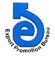 Export performance of Service Sector for the Month of July-November-2018-19(Value in  Mn. US$)Data Source: Bangladesh Bank2. National Export Performance of Goods for July-November-2018-19 And Service Sector for July-November- 2018-19            (Value in  Mn. US$) ProductsExport Performance for FY2017-18Export Target forFY 2018-19Strategic Target for July-Nov. 2018-19Export Performance for July-Nov. 2018-19% Change of export PerformanceOverS. TargetExport Performance for July- Nov.2017-18% Change of export performance July-Nov. 2018-19 Over July-Nov. 2017-1812345678Total (A+B+C)4339.705,000.002083.332369.1113.721568.1951.07A. Goods Procured in ports by carriers73.0890.0037.5039.214.5629.5932.51B. Goods sold under merchanting6.517.002.9213.52363.542.91364.60C.  Services4260.114,903.002042.912316.3713.391535.6850.84Manufacturing Services on Physical inputs owned by103.11104.0043.3365.0650.140.996471.722.Maintenance and repair services5.797.002.922.16-25.942.150.473.  Transportation589.20753.00313.75295.44-5.84235.5525.433.1 Sea Transport283.74350.59146.08123.77-15.27102.1021.223.2 Air Transport302.38400.00166.67170.732.44131.1030.233.3 Rail Transport000.010.000.143260.010.000.003.4 Road Transport1.722.401.000.22-78.001.14-80.70Others1.361.500.620.58-100.000.3565.71Travel344.81425.00177.08144.33-18.50138.933.894.1 Business1.301.200.500.6632.000.3588.574.2 Personal343.51423.80176.58143.67-18.64138.593.67Construction ervices146.28155.0064.58155.32140.5050.62206.84Insurance Services4.115.502.290.26-88.650.59-55.93Financial Services (other than insurance)147.90195.0081.2548.11-40.7986.48-44.37Charges for the use of intellectual Property0.340.500.210.11-47.200.03266.67Telecommunication and Information Services538.23528.00220.00251.4714.30217.5215.619.1Telecommunication Services349.77338.00140.83160.9114.26144.4411.409.2. Computer Services182.01180.0075.0087.9117.2171.1323.599.3 Information Services6.4610.004.172.65-36.401.9635.20Other Business Services681.25830.00345.83390.7612.99235.4665.96Personal, Cultural and Recreational15.3120.008.338.906.807.3620.92Government goods and services1683.781,880.00783.33954.3921.84560.0070.43ProductsExport Performance forFY   2017-18Export Target forFY2018-19Strategic Target for  2018-19Export Performance2018-19% Change of export PerformanceOverS. TargetExport Performance the Same Time of the Previous Year% Change of export Performance Over The Same Time of the Previous Year12345678Export Performance of Goods36668.1739000.0018785.00(July-Dec. 2018-19)20499.87(July-Dec. 2018-19)9.1317916.02(July-Dec. 2017-18)14.42Export Performance of Service Sector, Merchanting & Goods Procured in ports4339.705,000.002083.33(July- Nov. 2018-19)2369.11(July- Nov. 2018-19)13.721568.19(July- Nov. 2017-18)51.07National Export Performance of Goods and Service Sector41007.8744000.0020868.3322868.989.5919484.2117.37